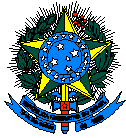 SERVIÇO PÚBLICO FEDERALMINISTÉRIO DA EDUCAÇÃOINSTITUTO FEDERAL DE EDUCAÇÃO CIÊNCIA E TECNOLOGIA FARROUPILHAPRÓ-REITORIA DE EXTENSÃOObs.: Preencher somente nas hipóteses de cancelamento de estágio.1. IDENTIFICAÇÃO DA ENTIDADE EDUCACIONALNome: Instituto Federal FarroupilhaCampus: AlegreteCNPJ: 10.662.072/0004-09 Professor-Orientador: TelefoneE-mail: 2. IDENTIFICAÇÃO DO ESTAGIÁRIONome: CPF:				RG: Endereço: Telefone:                       E-mail: 			 Curso do Estagiário: LICENCIATURA EM CIÊNCIAS BIOLÓGICAS3. IDENTIFICAÇÃO DA PARTE CONCEDENTENome: CNPJ/CPF: 	Supervisor: Telefone:                     E-mail: 4. RESCISÃOEu Erikcsen Augusto Raimundi, abaixo assinado, informo o cancelamento das atividades referentes ao Estágio Curricular Supervisionado da aluna ______________________, e que, para todos os efeitos legais e pecuniários, cesso a vigência do Termo de Compromisso de Estágio Curricular Supervisionado ___ Obrigatório a partir de __/__/__.5. JUSTIFICATIVAAlegrete, __ de __ de 20__.____________________	_______________________	_____________________  ESTAGIÁRIO            ENTIDADE EDUCACIONAL	PARTE CONCEDENTE De acordo:__________________________________Supervisor – Parte Concedente__________________________________Professor Orientador – Entidade Educacional__________________________________Coordenador do Curso__________________________________Coordenador de ExtensãoTERMO DE RESCISÃO DE ESTÁGIO CURRICULAR SUPERVISIONADO  OBRIGATÓRIO